МУНИЦИПАЛЬНОЕ  АВТОНОМНОЕ ОБЩЕОБРАЗОВАТЕЛЬНОЕ  УЧРЕЖДЕНИЕУЛУ-ЮЛЬСКАЯ  СРЕДНЯЯ ОБЩЕОБРАЗОВАТЕЛЬНАЯ ШКОЛА ПЕРВОМАЙСКОГО РАЙОНА(МАОУ Улу-Юльская СОШ)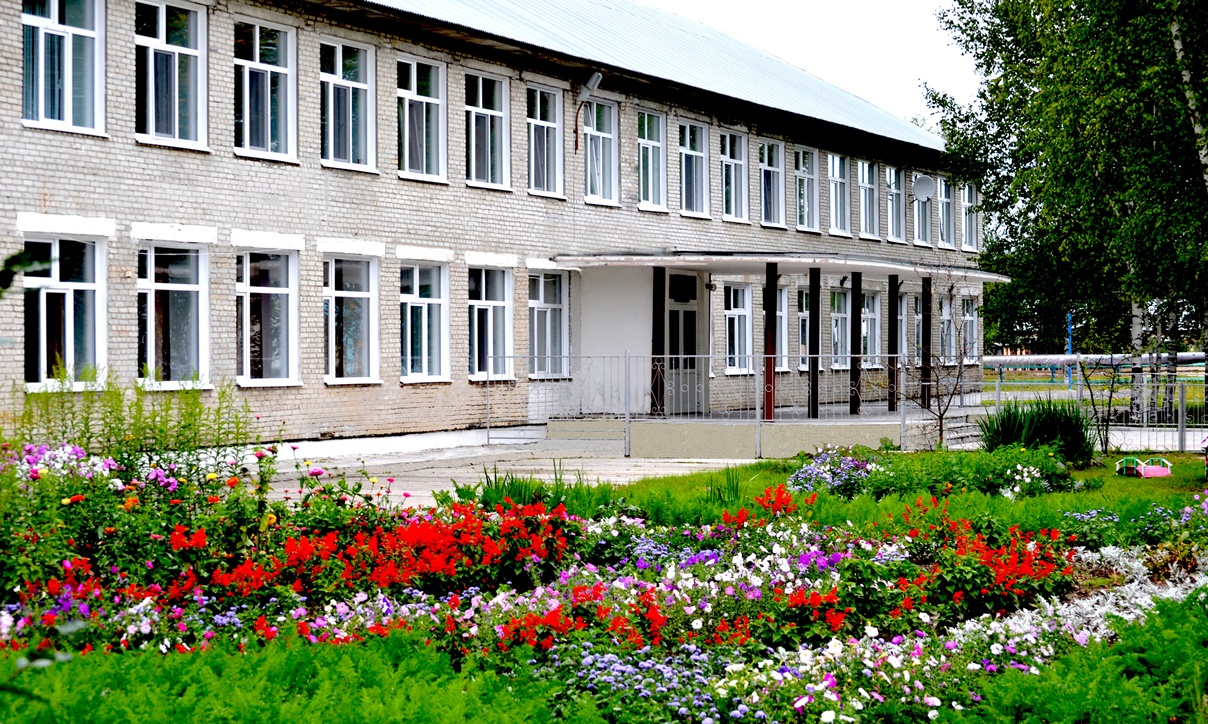 СЕМИНАР «Создание мотивирующей образовательной среды для внедрения и реализации современных образовательных технологий»«Конкурентные преимущества получат те люди, которые не просто обладают набором интересных и важных знаний, а обладают тем, что сегодня называют soft skills…»  (Владимир Путин).п. Улу-Юл30 января 2020ул. Советская, д.18,  п. Улу-Юл, Первомайский район, Томская область, 636948тел. 8(38-245)44-1-30,  факс. 8(38-245)44-2-44,  e-mail: ulschool@yandexПРОГРАММА9.30-9.55Регистрация участников Модератор: Вершинина И.В., заместитель директора по УВР9.55-10.35Эффективные приемы развития у школьников навыков XXI века Спикеры: Широких А.Ю., директор, Вершинина И.В., заместитель директора10.40-11.20 Учебные занятияУчебные занятия10.40-11.20 Математика, 2 классПопова О.А., учитель начальных классов10.40-11.20 Внеурочное занятие,4 классМаксимова Т.Ф., педагог-организатор10.40-11.20 Английский язык, 5 классДмитриева А.В., учитель английского языка10.40-11.20 Обществознание, 6 классСухих Ю.В., учитель обществознания10.40-11.20 Биология, 7 классМанченко Н.Д., учитель биологии и химии10.40-11.20 Физика, 8 классШадрина Е.Г., учитель физики и информатики10.40-11.20 Русский язык, 9 классЛенькова Е.Н., учитель русского языка и литературыМастер-классыМастер-классыМастер-классы11.40-12.40«Создание мотивирующей образовательной среды для внедрения современных образовательных технологий» (для управленческих команд)Спикер:Широких А.Ю., директор11.40-12.40«Развитие универсальных компетенций у учащихся через использование обучающих структур» (для педагогов):«Развитие универсальных компетенций у учащихся через использование обучающих структур» (для педагогов):11.40-12.40начальные классыМодератор: Дмитриева Г.Ф., учитель начальных классов11.40-12.40естественнонаучные предметыМодератор: Шадрина Е.Г., учитель информатики и физики11.40-12.40общественно-научные предметыМодератор: Сухих Ю.В., заместитель директора по ВР, учитель обществознания11.40-12.40русский, иностранный языкиМодераторы: Дмитриева А.В., учитель английского языка; Ленькова Е.Н., учитель русского языка и литературы12.45-13.00 Подведение итоговМодератор: Вершинина И.В., заместитель директора по УВР